ИНФОРМАЦИОННО-МЕТОДИЧЕСКОЕ ОБЕСПЕЧЕНИЕ ЭОР по предметамБиология и экологияГазета "Биология" и сайт для учителя "Я иду на урок биологии"Herba: ботанический сервер Московского университетаBioDat: информационно-аналитический сайт о природе России и экологииВнешкольная экология: программа "Школьная экологическая инициатива"Государственный Дарвиновский музейЖивые существа: электронная иллюстрированная энциклопедияЗанимательно о ботанике. Жизнь растенийМедицинская энциклопедия. Анатомический атласМир животныхРедкие и исчезающие животные РоссииЭкологическое образование детей и изучение природы РоссииГеографияГазета "География" и сайт для учителя "Я иду на урок географии"GeoSite - всё о географииБиблиотека по географии. Географическая энциклопедияГеография. Планета ЗемляГеография России: энциклопедические данные о субъектах Российской ФедерацииГеография: сайт А. Е. КапустинаГео-Тур: география стран и континентовМир карт: интерактивные карты стран и городовНародная энциклопедия городов и регионов России "Мой город"Проект WGEO - всемирная географияСайт "Все флаги мира"Сайт редких карт Александра АкопянаСтраны мира: географический справочникУроки географии и экономики: сайт учителя географии А. Э. ФромбергаИностранный языкАнглийскийABC-online. Английский язык для всехFluent English - образовательный проектNative English. Изучение английского языкаSchool English: газета для изучающих английский языкАнглийский для детейАнглийский клубАнглийский язык.ru - всё для изучающих английский языкАнглийский язык в школеАнглийский язык детямВыучи английский язык самостоятельноГрамматика английского языкаКурсы английского языка для самостоятельного изучения: компьютерные программыУроки онлайн по английскому языкуИнформатика и ИКТВиртуальный компьютерный музейГазета "Информатика" издательского дома "первое сентября"Дидактические материалы по информатике и математикеИнтернет-университет информационных технологий (ИНТУИТ.ру)Информатика в школе: сайт И. Е. СмирновойИнформатика и информация: сайт для учителей информатики и учениковИТ - образование в России: сайт открытого е-косорциумаНегосударственное образовательное учреждение "Роботландия+"Открытые системы: издания по информационным технологиямЭнциклопедия компьютерной графики, мультимедиа и САПРИнформатика и ИКТ. Учебные материалы по алгоритмизации и программированиюАлгоритмы, методы, исходникиИзучаем алгоритмизациюМатематика и программированиеПрограммируем на ЛогоCodeNet - всё для программистаHTML - справочникVisual Basic для детейИнформатика и ИКТ. Олимпиады и КИМы по информатике и ИТОлимпиадная информатикаОлимпиады по кибернетике для школьниковОлимпиады по информатике: сайт Мытищинской школы программистовТесты по информатике и информационным технологиямИсторияИстория. Отечественная историяГазета "История" и сайт для учителя "Я иду на урок истории"Герои страны Коллекция "Исторические документы" Российского общеобразовательного порталаАллея СлавыВеликая Отечественная война: краткое описание, биографии полководцевВиртуальный музей декабристовДинастия РомановыхИнтернет-проект "1812 год"История России с древнейших времён до наших днейЛенинград. Блокада. ПодвигНаша Победа. День за днёмОтечественная история: подборка публикаций и документов по истории РоссииПравители России и Советского СоюзаПроект "ПОБЕДИТЕЛИ: Солдаты Великой войны"РККА - Рабоче-крестьянская Красная АрмияРусский биографический словарьСайт "Я помню": воспоминания о Великой Отечественной войнеСталинградская битваЭтнография народов РоссииИстория. Всемирная историяHistoric.Ru: Всемирная историяБиография. Ру: биографии исторических личностейВсемирная история в лицахВсемирная история: единое научно-образовательное пространствоВсемирная история: сайт Д. ГришинаВсемирная история: учебники и книги С. А. НефёдоваВторая мировая война: каталог ресурсовДревняя Греция: история, искусство, мифологияИстория Древнего мира: электронное приложение к учебнику 5 классаИстория Древнего РимаХолодная война: история и персоналииХРОНОС - Всемирная история в ИнтернетеЛитератураЛитература. Отечественная и зарубежная литератураГазета "Литература" и сайт для учителя "Я иду на урок литературыКоллекция "Русская и зарубежная литература для школы" Российского общеобразовательного порталаBiblioГид - книги и дети: проект Российской государственной детской библиотекиВиртуальный музей литературных героевВ помощь молодому педагогу: сайт учителя русского языка и литературы Л. О. КрасовскойКабинет русского языка и литературы Института содержания и методов обучения РАОМетодика преподавания литературыМифология Греции, Рима, Египта и Индии: иллюстрированная энциклопедияЛитература. Писатели и литературные произведенияБелинский Виссарион ГригорьевичБулгаковская энциклопедияГерцен Александр ИвановичГоголь Николай ВасильевичГончаров Иван АлександровичГрибоедов Александр СергеевичДобролюбов Николай АлександровичДостоевский Фёдор МихайловичЖуковский Василий АндреевичКарамзин Николай МихайловичКрылов Иван АндреевичКуприн Александр ИвановичЛермонтов Михаил ЮрьевичНекрасов Николай АлексеевичОстровский Александр НиколаевичПушкин Александр СергеевичСалтыков - Щедрин Михаил ЕвграфовичТолстой Лев НиколаевичТургенев Иван СергеевичТютчев Фёдор ИвановичФонвизин Денис ИвановичЧернышевский Николай ГавриловичЧехов Антон ПавловичМатематикаГазета "Математика" издательского дома "Первое сентября"Математика в Открытом колледжеМосковский центр непрерывного математического образования (МЦНМО)Allmath.ru - вся математика в одном местеEqWorld: Мир математических уравненийExponenta.ru: образовательный математический сайтВся элементарная математика: средняя математическая интернет-школаГеометрический порталГрафики функцийДидактические материалы по информатике и математикеЕГЭ по математике: подготовка к тестированиюЗадачник для подготовке к олимпиадам по математикеЗанимательная математика - школьникам (олимпиады, игры, конкурсы по математике)Интернет-проект "Задачи"Математические этюдыМатематика on-line: справочная информация в помощь студентуМатематика в помощь школьнику и студенту (тесты по математике online)Математика: Консультационный центр преподавателей и выпускников МГУМатематика и программированиеМатематические олимпиады и олимпиадные задачиМеждународный математический конкурс "Кенгуру"Методика преподавания математикиМосковская математическая олимпиада школьниковРешебник. Ru: Высшая математика иэконометрика - задачи, решенияТурнир городов - Международная математическая олимпиадаИскусствоГазета "Искусство" издательского дома "Первое сентября"Коллекция "Мировая художественная культура" Российского общеобразовательного порталаПортал "Архитектура России"Портал "Культура России"Портал "Музеи России"Antiqua - энциклопедия древнегреческой и римской мифологииArchi-tec.ru - история архитектуры, стили архитектуры, мировая архитектураARTYX.ru: Всеобщая история искусствBelcanto.ru - в мире оперыClassic-Music.ru - классическая музыкаWorld Art - мировое искусствоВиртуальная галерея Александра ПетроваВиртуальный каталог иконВиртуальный музей живописиДревний мир. От первобытности до Рима: электронное приложение к учебнику по МХКЗамки ЕвропыИмпрессионизмИстория изобразительного искусстваМосковский Кремль: виртуальная экскурсияМузеи Московского КремляНароды и религии мираРепин Илья ЕфимовичРоссийская история в зеркале изобразительного искусстваСовременная мировая живописьЭнциклопедия Санкт - ПетербургаМузыкаМузыкальная коллекция http://music.edu.ru/Сайт для учителя музыки http://meta-music.ru/Интернет ресурсы для учителя музыки коллекция на uchportal.ru Сайты учителей музыки http://www.uchportal.ru/dir/15Сайт преподавателя музыки Инякино http://inyaka.ru/po-predmetam/muzyka/Мультиплатформенный редактор и рекордер Audacity (Аудасити) Основы безопасности жизнедеятельностиОБЖ обж.рфКопилка уроков ОБЖ https://kopilkaurokov.ru/obzhОткрытый урок.1 сентября http://festival.1september.ru/safetyСовременный учительский портал ОБЖ http://easyen.ru/load/obzh/igry/230Обществознание. Экономика. ПравоОфициальная Россия: сервер органов государственной власти Российской ФедерацииПрезидент России: официальный сайтПрезидент России - гражданам школьного возрастаГосударственная Дума: официальный сайтФедеральная служба государственной статистики: базы данных, статистическая информацияEconomicus.Ru: экономический портал. Проект Института "Экономическая школа"Виртуальная экономическая библиотекаИнтернет-сервер "АКДИ Экономика и жизнь"Информационно-аналитический портал "Наследие"Книги по экономике, финансам, менеджменту и маркетингуМакроэкономикаМосковская школа прав человекаОбществознание в школе: сайт учителя В. П. ДаниловаОрганизация Объединённых нацийОткрытая экономика: информационно-аналитический серверОткрытые курсы бизнеса и экономикиПрава человека в РоссииПрограмма ЮНЕСКО "Информация для всех" в РоссииСоциальные и экономические права в РоссииСоционет: информационное пространство по общественным наукамСМИ.ru - средства массовой информации в Интернете: каталог российских СМИУполномоченный по правам человека в Российской Федерации: официальный сайтУроки географии и экономики: сайт учителя географии А. Э. ФромбергаЭнциклопедия маркетингаОсновы религиозных культур и светской этики ОРКСЭhttp://www.orkce.org/Учительская копилкаУчительский порталИздательство "Просвещение" УМК по предмету ОРСЭИздательство "Просвещение" вебинары ОРКСЭ"Дрофа" Основы духовно-нравственной культуры народов России. Основы религиозных культур и светской этики: Основы православной культуры. 4 класс. (4–5 классы). УчебникРусский языкГазета "Русский язык" и сайт для учителя "Я иду на урок русского языка"Грамота.Ру: справочно-информационный портал "Русский язык"Коллекция "Диктанты - русский язык" Российского общеобразовательного порталаКультура письменной речиВладимир Даль. Электронное издание собрания сочиненийИмена.org - популярно об именах и фамилияхКрылатые слова и выраженияМеждународная ассоциация преподавателей русского языка и литературы (МАПРЯЛ)Мир слова русскогоНациональный корпус русского языка: информационно-справочная системаОпорный орфографический компакт: пособие по орфографии русского языкаОсновные правила грамматики русского языкаРиторика, русский язык и культура речи, лингвокультурология: электронные лингвокультурологические курсыРоссийское общество преподавателей русского языка и литературы: портал "Русское слово"Рукописные памятники Древней РусиРусская грамматика: академическая грамматика Института русского языка РАНРусская фонетика: мультимедийный интернет - учебникРусское письмо: происхождение письменности, рукописи, шрифтыСветозар: Открытая международная олимпиада школьников по русскому языкуСвиток - История письменности на РусиСловесник: сайт для учителей Е. В. АрхиповойТесты по русскому языкуЦентр развития русского языкаФилологический портал Рhilology.ruЭлектронные пособия по русскому языку для школьниковФизикаФизика в Открытом колледжеГазета "Физика" Издательского дома "Первое сентября"Коллекция "Естественно-научные эксперименты": физикаЗадачи по физике с решениямиЗаочная физико-техническая школа при МФТИИнформационные технологии в преподавании физики: сайт И. Я. ФилипповойКабинет физики Санкт-Петербургской академии постдипломного педагогического образованияКафедра и лаборатория физики Московского института открытого образованияКвант: научно-популярный физико-математический журналКлассная физика: сайт учителя физики Е. А. БалдинойКраткий справочник по физикеМир физики: физический экспериментОбразовательный сервер "Оптика"Обучающие трёхуровневые тесты по физике: сайт В. И. РегельманаОнлайн-преобразователь единиц измеренияФизика в анимацияхФизика вокруг насФизика.ру: сайт для учащихся и преподавателей физикиХимияГазета "Химия" и сайт для учителя "Я иду на урок химии"Chemnet.ru: портал фундаментального химического образованияАЛХИМИК: сайт Л. Ю. АликберовойОсновы химии: образовательный сайт для школьников и студентовХимия в Открытом колледжеWebeEements: онлайн-справочник химических элементовВиртуальная химическая школаКоллекция "Естественно-научные эксперименты": химияОрганическая химия: электронный учебник для средней школыШкольная химияЭлектронная библиотека по химии и техникеИспользуемые педагогические информационные технологии:по ориентации на личностные структуры: информационные технологии (формирование информационных УУД); операционные (формирование способов умственных действий - СУД); эмоционально-художественные и эмоционально-нравственные (формирование сферы эстетических и нравственных отношений - СЭН), технологии саморазвития (формирование самоуправляющих механизмов личности - СУМ); эвристические (развитие творческих способностей) и прикладные (формирование действенно-практической сферы - СДП).В рамках личностно-ориентированных технологий самостоятельными направлениями выделяются гуманно-личностные технологии, технологии сотрудничества и технологии свободного воспитания.г)Гуманно-личностные технологии отличаются прежде всего своей гуманистической сущностью, психотерапевтической направленностью на поддержку личности, помощь ей. Они «исповедуют» идеи всестороннего уважения и любви к ребенку, оптимистическую веру в его творческие силы, отвергая принуждение.д) Технологии сотрудничества реализуют демократизм, равенство, партнерство в субъект-субъектных отношениях педагога и ребенка. Учитель и учащиеся совместно вырабатывают цели, содержание, дают оценки, находясь в состоянии сотрудничества, сотворчества.е) Технологии свободного воспитания делают акцент на предоставление ребенку свободы выбора и самостоятельности в большей или меньшей сфере его жизнедеятельности. Осуществляя выбор, ребенок наилучшим способом peaлизует позицию субъекта, идя к результату от внутреннего побуждения, а не от внешнего воздействия.ж) Эзотерические технологии основаны на учении об эзотерическом («неосознаваемом», подсознательном) знании - Истине и путях, ведущих к ней. Педагогический процесс - это не сообщение, не общение, а приобщение к Истине. В эзотерической парадигме сам человек (ребенок) становится центром информационного взаимодействия со Вселенной.Способ, метод, средство обучения определяют названия многих существующих технологий: догматические, репродуктивные, объяснительно-иллюстративные, программированного обучения, проблемного обучения, развивающего обучения, саморазвивающего обучения, диалогические, коммуникативные, игровые, творческие и др.По категории обучающихся наиболее важными и оригинальными являются:массовая (традиционная) школьная технология, рассчитанная на усредненного ученика;технологии продвинутого уровня (углубленного изучения предметов, гимназического, лицейского, специального образования и др.);технологии компенсирующего обучения (педагогической коррекции, поддержки, выравнивания и т.п.);различные виктимологические технологии (сурдо-, орто-, тифло- и олигофренопедагогика);технологии работы с отклоняющимися (трудными и одаренными) детьми в рамках массовой школы.Оснащённость компьютерной техникой1. Количество учеников на 1 компьютер - 11
2. 
Кабинеты, оснащение техникой, оборудованием
№1 Мультимедиа   комплект 
№2 Мультимедиа комплект 
№3 Мультимедиа комплект , 10 компьютеров. 
№4 Моноблок 
№5 Мультимедиа комплект 
№6 Мультимедиа комплект. Тематический кабинет русского языка и литературы
№7 Интерактивная доска + компьютер
№8 Мультимедиа комплект. Тематический кабинет биологии
№9  8 компьютеров, интерактив доска. 
№10 Компьютер
№11 Мультимедиа комплект. Тематический кабинет физики  
№12 Мультимедиа комплект 
№13 Мультимедиа комплект
№14  Мультимедиа комплект . Тематический кабинет химии
Кабинет технологии Мультимедиа комплект 
№16 Мультимедиа комплект 
Начальная школа 
Всего 7 кабинетов. Оснащены медиакомплектами 5 кабинетов, 2  -интерактивной доской. 1 кабинет  - тематический кабинет начальных классов.Всего рабочих мест – 23, оснащены ком. техникой в разной степени 17. Что составляет 74%
3. С Дневником.ру работают только классные руководители (кроме 1ых классов)
Всего – 29 учителей, 58% от всех учителей.
4. Оснащены интерактивными досками 5 кабинетов, 22%
Документ-камерами 0%
Мультимедийным оборудованием 74% (17 из 23)
5. Оснащение лабораторным оборудованием кабинетов: физики – 100% , химии – 90% , биологии – 60%Доступ к информационным системам и телекоммуникационным сетям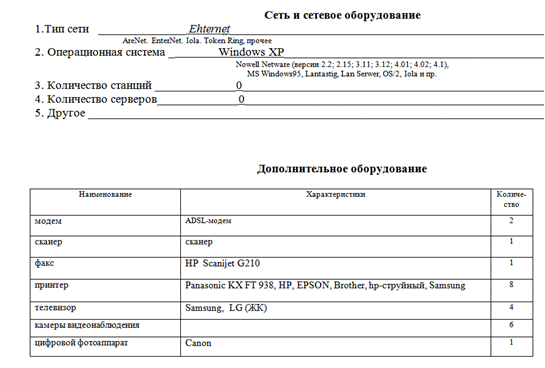 Электронные образовательные ресурсы 1. 
Ресурсы: Официальный сайи Министерства образования и науки Российской Федерации: http://www.mon.gov.ru/http://www.mon.gov.ru Федеральный портал "Российское образование": http://www.edu.ru/http://www.edu.ru Инфрмационная система "Единое окно доступа к образовательным ресурсам": http://window.edu/ruhttp://window.edu/ru Единая коллекция цифровых образовательных ресурсов: http://school-collection.edu.ru/http://school-collection.edu.ruФедеральный центр информационно-образовательных ресурсов: http://fcior/edu/ruhttp://fcior/edu/ruФедеральный образовательный портал: http://www.edu.ru/db/portal/sites/res_page.htmhttp://www.edu.ru/db/portal/sites/res_page.htmРоссийский общеобразовательный портал: http://www.school.edu.ru/http://www.school.edu.ruУниверсальный тестирующий комплекс: http://www.megatestpro.ru/http://www.megatestpro.ruСловари и энциклопедии:Портал ВСЕОБУЧ — все об образовании: http://www.edu_all.ru/http://www.edu_all.ru 
Педагогическая периодика: каталог статей российской образовательной прессы:http://periodika.websib.ru/http://periodika.websib.ru 
Большой энциклопедический и исторический словари он-лайн: http://www.edic.ru/http://www.edic.ru 
ВикиЗнание: гипертекстовая электронная энциклопедия: http://www.wikiznanie.ru/http://www.wikiznanie.ru 
Википедия: свободная многоязычная энциклопедия: http://ru.wikipedia.org/http://ru.wikipedia.org 
Мегаэнциклопедия портала "Кирилл и Мефодий": http://www.megabook.ru/http://www.megabook.ru 
МультиЛекс Online: электронные словари онлайн: http://online.multilex.ru/http://online.multilex.ru 
Нобелевские лауреаты: биографические статьи: http://www.n_t.org/nl/http://www.n_t.org/nl/ 
Педагогический энциклопедический словарь: http://dictionary.fio.ru/http://dictionary.fio.ru 
Рубрикон: энциклопедии, словари, справочники: http://www.rubricon.com/http://www.rubricon.com 
Русские словари. Служба русского языка: http://www.slovari.ru/http://www.slovari.ru 
Словари издательства "Русский язык": англо-русский, русско-английский, немецко-русский и русско-немецкий: 
 http://www.gramota.ru/slovari/http://www.gramota.ru/slovari/        http://www.rambler.ru/dict/http://www.rambler.ru/dict/ 
Словари русского языка на портале "Грамота.ру": http://slovari.gramota.ru/http://slovari.gramota.ru 
Служба тематических толковых словарей "Глоссарий.ру": http://www.glossary.ru/http://www.glossary.ru 
Толковый словарь живого великорусского языка В.И. Даля: http://vidahl.agava.ru/http://vidahl.agava.ru 
Энциклопедия "Кругосвет": http://www.krugosvet.ru/http://www.krugosvet.ru 
Энциклопедия "Природа науки. 200 законов мироздания": http://www.elementy.ru/trefil/http://www.elementy.ru/trefil/Информационная поддержка Единого государственного экзамена 
Портал информационной поддержки Единого государственного экзамена: http://ege.edu.ru/http://ege.edu.ru 
Сайт информационной поддержки Единого государственного экзамена в компьютерной форме:
.http://www.ege.ru Ресурсы для абитуриентов 
Все вузы России: справочник для поступающих: http://abitur.nica.ru/http://abitur.nica.ru 
Все для поступающих: http://www.edunews.ru/http://www.edunews.ru 
ВСЕВЕД: все об образовании: http://www.ed.vseved.ru/http://www.ed.vseved.ru 
Интернет_портал "Абитуриент": http://www.abitu.ru/http://www.abitu.ru 
Информационно-справочная система педагогического объединения "РАДУГА": 
http://www.detiplus.ru/http://www.detiplus.ru 
Проект Examen: все о высшем образовании: http://www.examen.ru/http://www.examen.ru 
Портал "5баллов" (новости образования, вузы России, тесты, рефераты): http://www.5ballov.ru/http://www.5ballov.ru 
Портал Abiturcenter.ru: Учебно-научный центр довузовского образования: http://www.abiturcenter.ru/http://www.abiturcenter.ru 
Справочник "Высшее профессиональное образование в России": http://www.he.znanie.info/http://www.he.znanie.info 
Университеты Москвы: информационный портал о столичных университетах: http://www.moscow_high.ru/http://www.moscow_high.ruЭлектронные образовательные ресурсы, рекомендованные обучающимся:«Единое окно доступа к образовательным ресурсам» -http://window.edu.ru/http://window.edu.ru/ 
2. «Единая коллекция цифровых образовательных ресурсов» -http://school-collection.edu.ru/http://school-collection.edu.ru/ 
3. «Федеральный центр информационных образовательных ресурсов» - http://fcior.edu.ru/http://fcior.edu.ru , http://eor.edu.ru/http://eor.edu.ru 
4. Школьный портал http://www.portalschool.ru (14.09.2011 не работал) 
5. Портал Math.ru: библиотека, медиатека, олимпиады, задачи, научные школы, история математики http://www.math.ru/http://www.math.ru 
6. Российский портал открытого образованияhttp://www.openet.edu.ru/http://winhttp://www.openet.edu.ru
7. Бесплатный видеопортал http://interneturok.ru/InternetUrok.ru - коллекция видеоуроков по основным предметам учебного плана (можно использовать и для самостоятельного изучения тем учебных курсов) 2. Школьная медиатека: "Живая история Отечества", "Живая математика", "Живое слово", "Живая физика", "Интерактивная стереометрия", "Механика. Электродинамика", "Неорганическая химия. Электрохимия", "Химия. Цифровая база видео", "Начальная школа. Иностранный язык", "Живая география", "Вторая мировая война".Библиотечный фондБиблиотека: площадь  -  52 кв2; книжный фонд -15071 шт., в том числе учебники -  5233 шт., методическая литература – 217 штХудожественная и справочная литература – 6 396 единиц, среди них: отечественная литература -3 210, зарубежная – 1 280; классика -  3140; современная художественная литература 1358; издания по ИЗО – 88, музыке – 106, физкультуре и спорту – 90, экологии – 139, правилам безопасности – 96,  справочники и словари – 450, по профессиональному самоопределению – 67.Школьный сайтhttps://kuraschool.nethouse.ruСоздан на платформе Дневник.руСодержит необходимые сведения о школе, есть подразделы, навигация по подразделам:Основные сведения.Структура и органы управления образовательной организации.Документы.Образование.Образовательные стандарты.Руководство. Педагогический (научно-педагогический) коллектив.Материально-техническое обеспечение и оснащённость образовательного процесса.Стипендии и иные виды материальной поддержки.Платные образовательные услуги.Финансово-хозяйственная деятельность.Вакантные места для приёма (перевода).Интерфейс главной страницы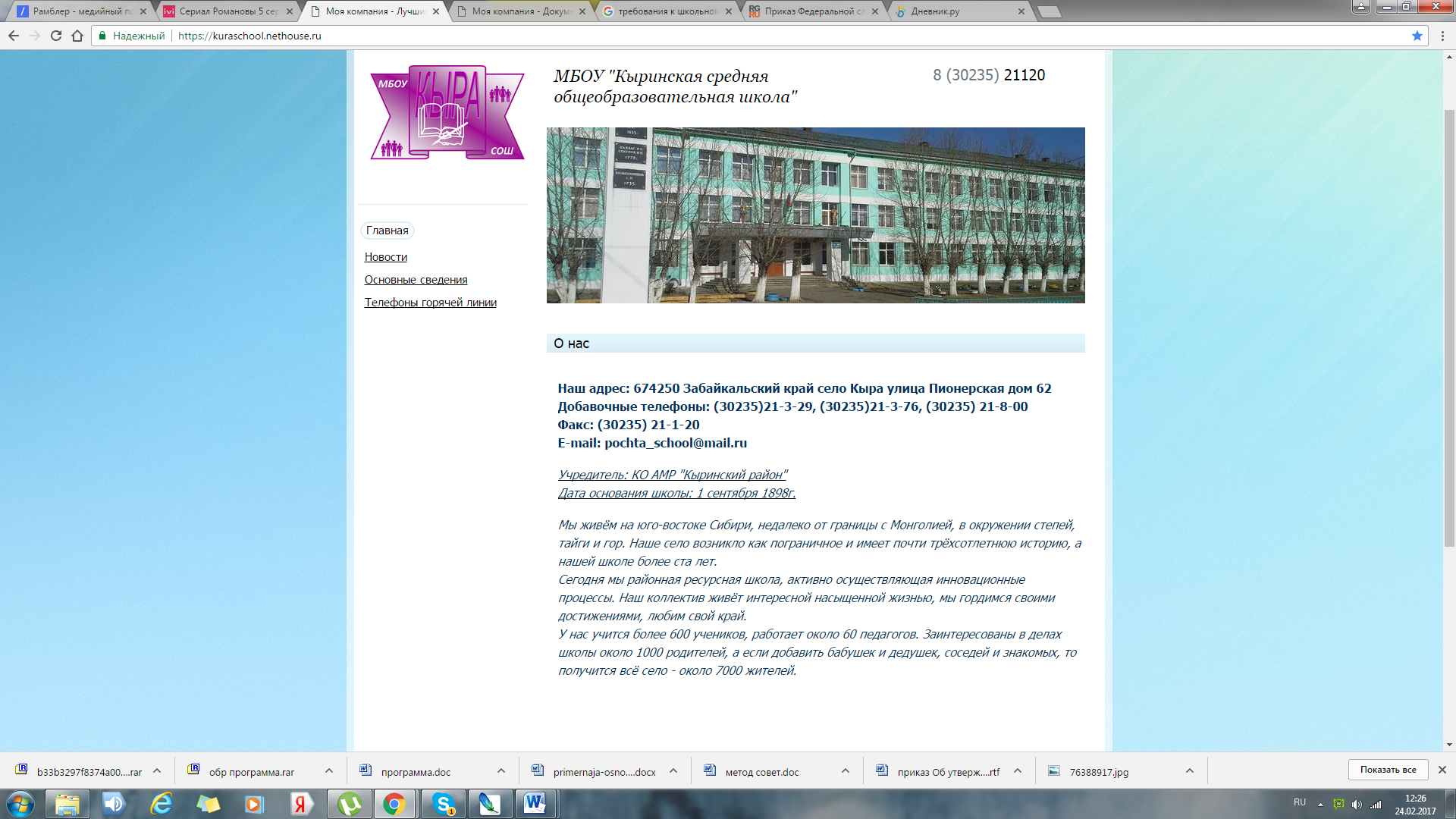 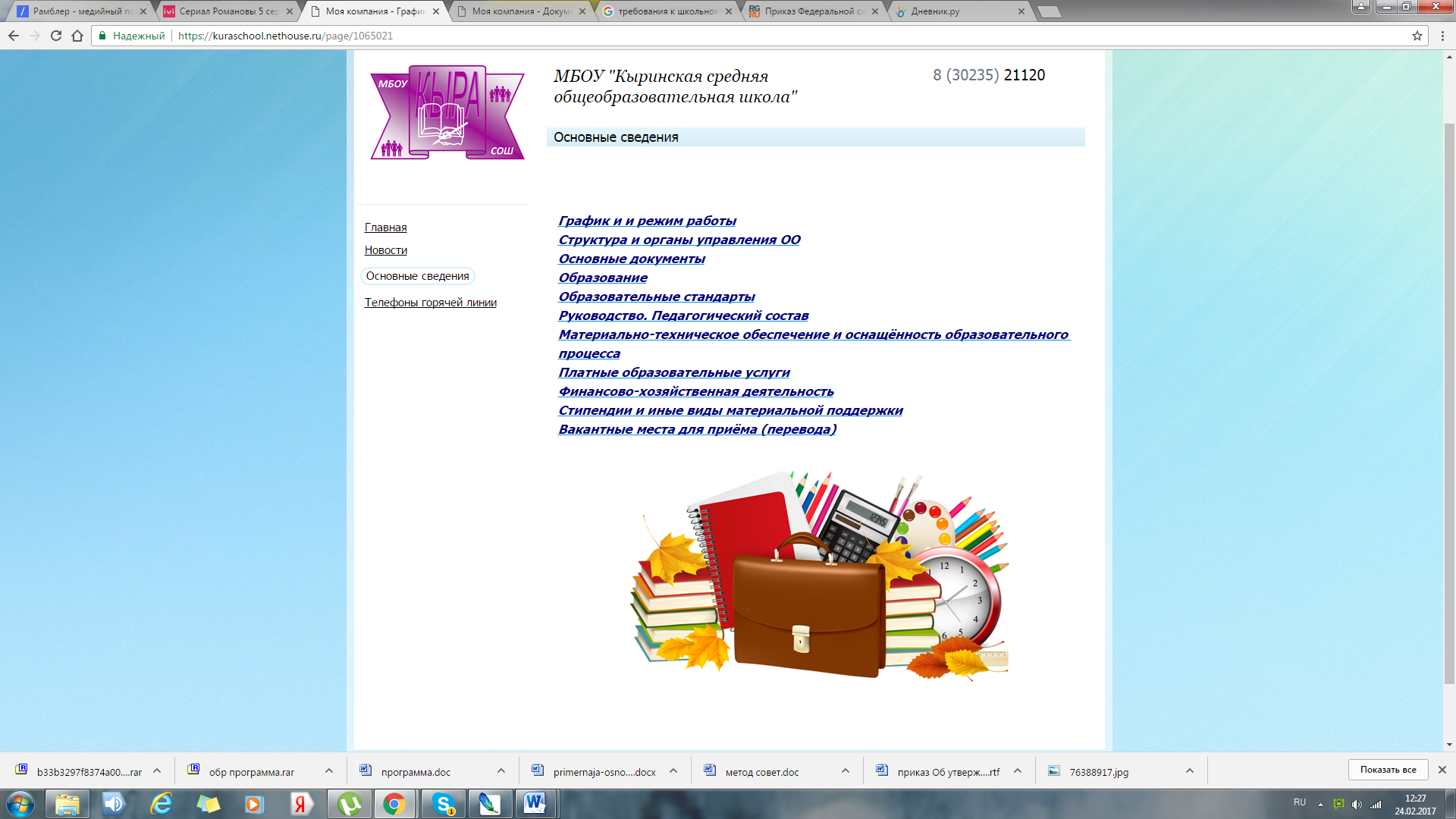 Интерфейс основного раздела